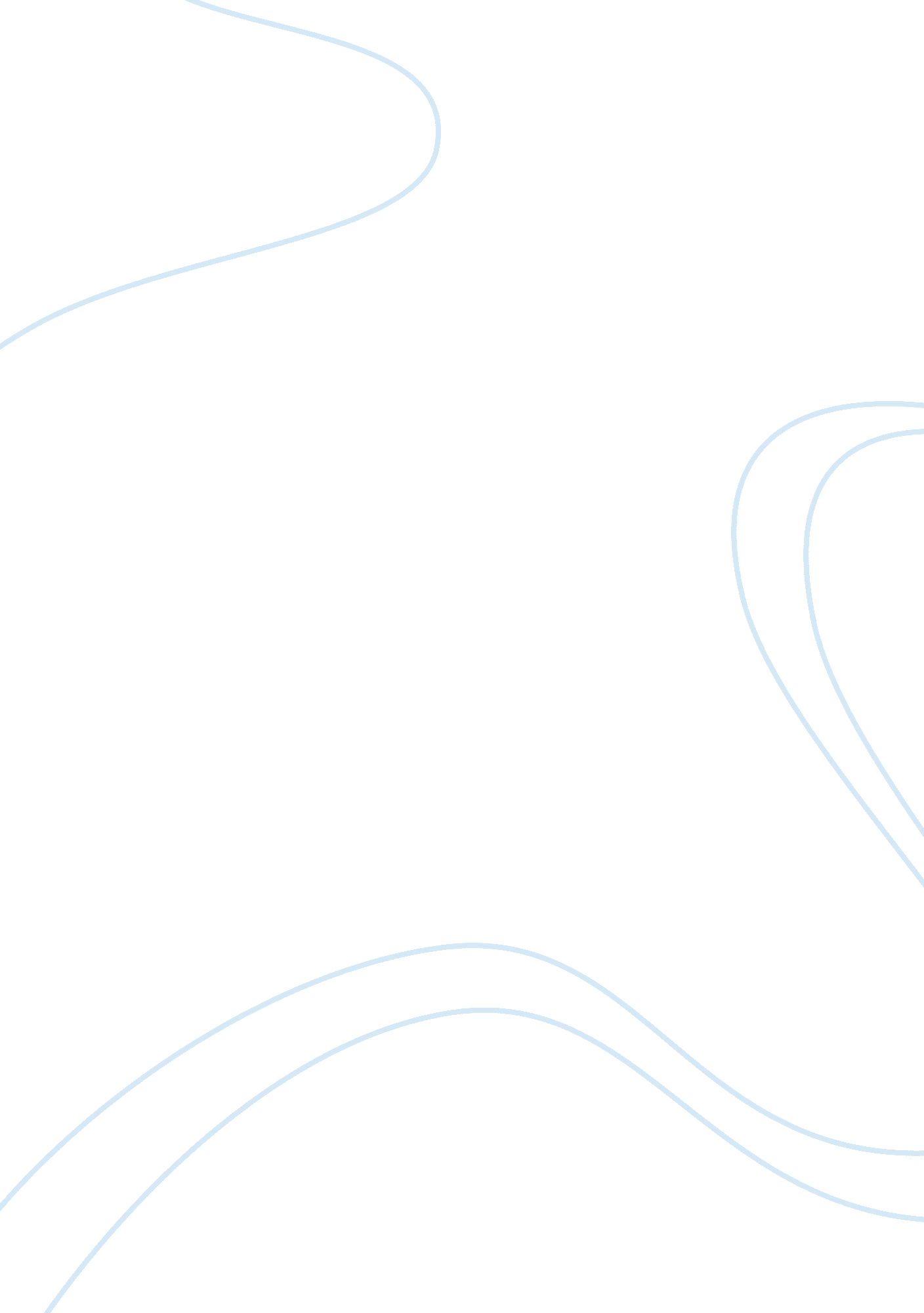 EassyHealth & Medicine, Nursing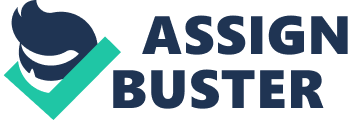 Patient-Nurse Interaction Effective communication, diagnosis, clinical interview and the overall relationship depends on many factors. During interviews, patients’ response primarily depends on age, cultural and religious background among other factors. The same factors affect how patients present the interview and how they respond to the patients. 
Interpretation of what qualifies as health or illness varies across cultures. Additionally, some cultural beliefs view some clinical symptoms as being caused by culturally dependent factors such as witchcraft. Trust and confidence in the health system varies across different cultures, which in turn affects patient’s response. For instance, minority groups in American society have less degree of trust in the health system, which in turn affects how much information they give to nurses. 
Very young patients might not be fully aware of their clinical conditions. Old people might have had enough experience with nurses due to long-term health conditions. Young people may hide particular information that they believe will compromise their relationships. Old patients may not have confidence in very young nurses. All these factors influence assessment and interview techniques (Thomas 204). 
On the other hand, nurse’s assessment and interview techniques are influence by many factors. According to Sadock et al (5), each nurse is characterized by a set of cultural and health beliefs developed in life and professional training. Therefore, their assessment and interpretation of patient’s information follows those beliefs. Moreover, a nurse’ experience may depend on age and therefore ability to effectively manipulate interview techniques depend on age too. Age difference may also affect the techniques used by nurses for patient interview. For instance, a young fresh nurse may need to work extra hard to win trust and confidence of her patients. Nevertheless, nurses have the primary role of understanding these factors in order to expedite their duties effectively (Cleary et al 1). 
Works Cited 
Michelle, Cleary. Factors influencing nurse–patient interaction in the acute psychiatric setting: An exploratory investigation. Australian and New Zealand Journal of Mental Health Nursing, Volume 8, Issue 3, pages 109–116, September 1999. Print. 
Sadock et al. Kaplan & Sadocks synopsis of psychiatry: behavioral sciences/clinical psychiatry. Lippincott Williams & Wilkins, 2007. Print. 
Thomas, Jay. Handbook of Clinical Psychology Competencies. Springer, 2009. Print. 